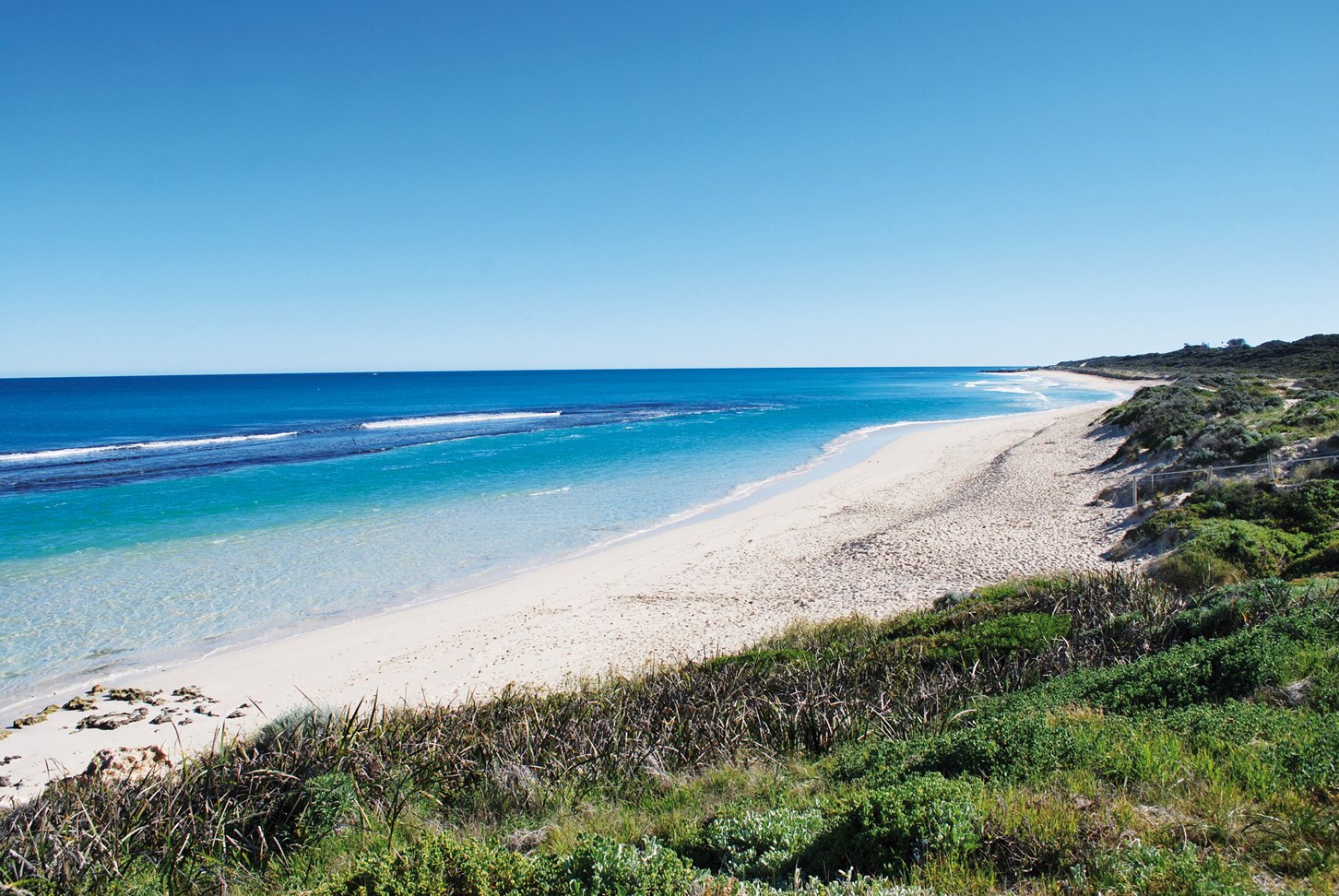 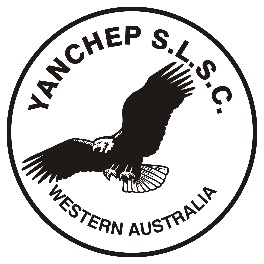 Yanchep SLSC support and encourage Nippers U8+ and Youth who wish to participate at competition level.  Competitions events are fantastic for social and physical development.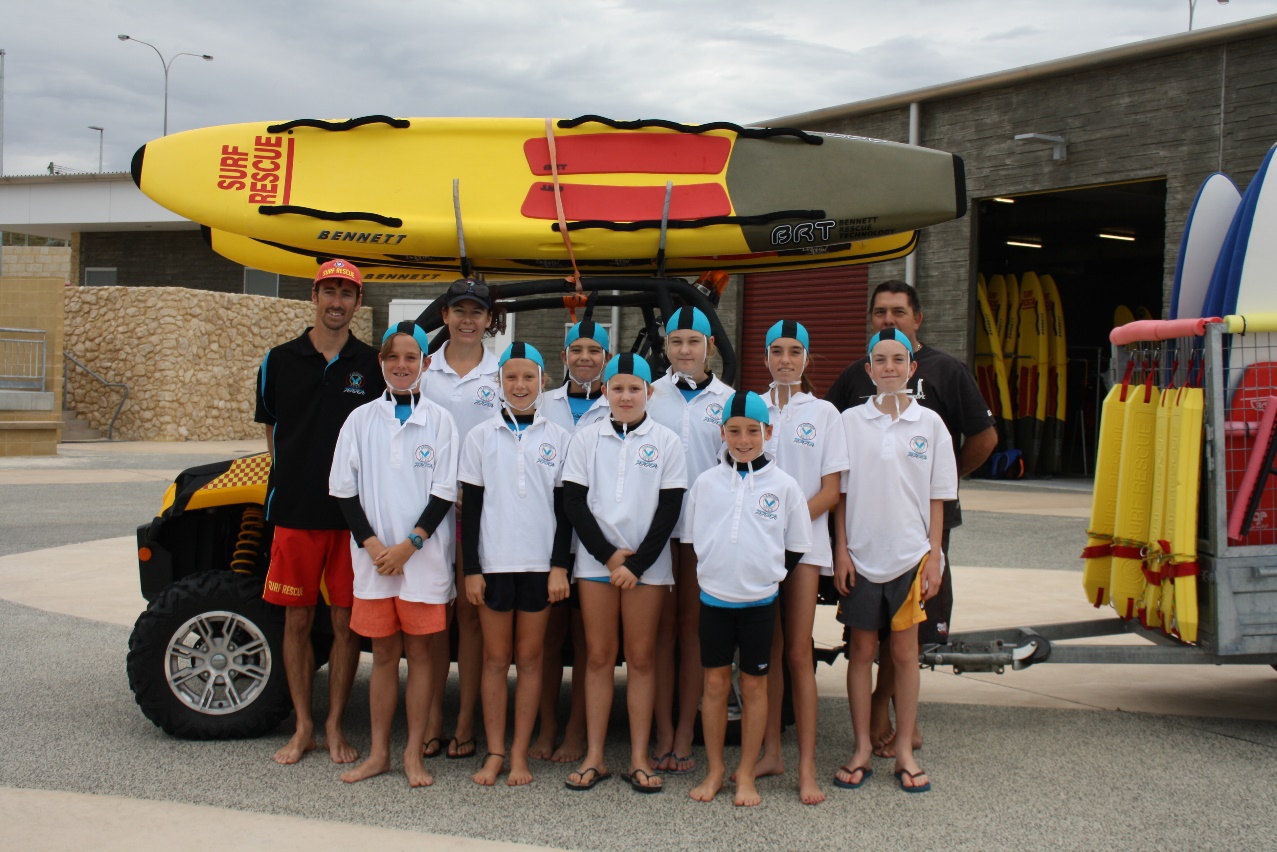 Your Competition Coach  Conan Millar has been an active member of the Yanchep Surf Lifesaving Club, for 6 years.  His 3 children have enjoyed 6 years as Nippers within the club. His older 2 have attained their Surf Rescue Certificate.Should you have any enquiries regarding the Competition Squad please email Conan or Bec (Competition Director) at yanchepsurfsports@gmail.comWhat is the Minimum age?Competitors are to be Age 7 by 30 September 2018.  As required by Surf Lifesaving WAWhich age group will my child be in?Nippers and Cadets are divided into the following age groups:.Competition Proficiency SwimThis will be conducted at the first Water Competition Training Session.What to bringSquad Members should bring the following items to all training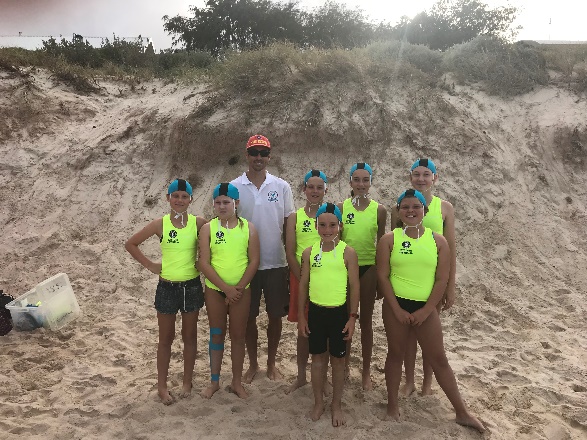 activities:Rash VestAge Group CapBroad brimmed hat or peaked capSun ScreenBathersWater BottleTowelWarm clothing (dependant on weather)Swimming goggles (not compulsory)The following items must also be brought to competition events:Long sleeve Competition Squad ShirtFleuro vestCompetition Club colour CapParent ResponsibilitiesIt is essential that Nippers arrive on time and report to the Competition Coach to be marked in attendance.Nippers MUST NOT leave their group without being marked off by the Competition Coach.   This is to be done at the Club, with Parents/Guardians present.  Do I need to stay with my child?YES.  One parent or guardian responsible for that child needs to remain on the beach with their child AT ALL TIMES.When is Training?There will be 2 training sessions a week; participants can choose either beach competition or water competition or both is also encouraged.Please refer to the webpage for day and times.SLSA Carnivals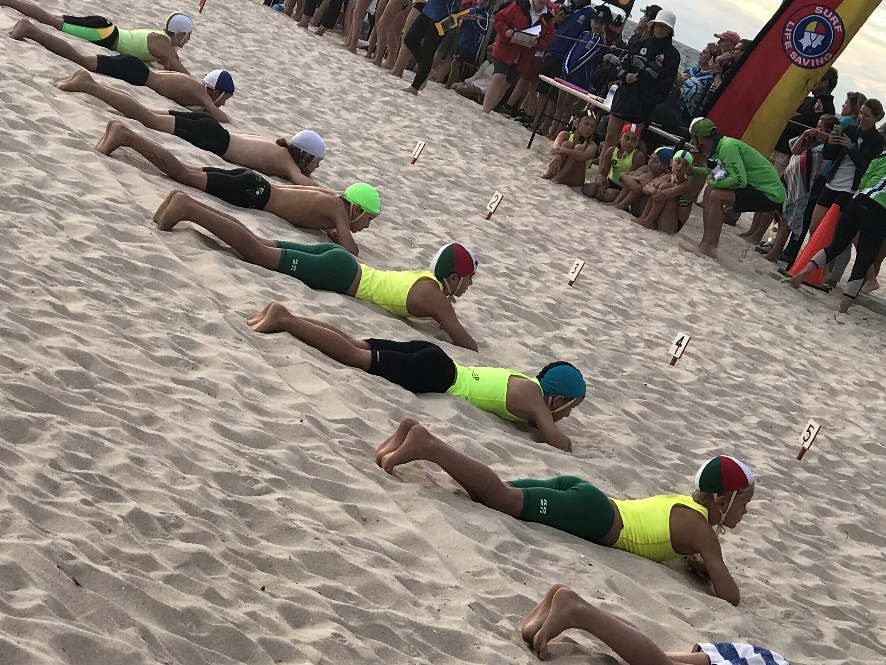 Competition Squad Age groups have the opportunity to compete against children from other clubs at junior and senior interclub carnivals.Carnivals are scheduled by SLSWA. In addition to in season carnivals, there will be State Qualifiers and State Championships. Please contact your Competition Squad Manager for further details. SLSWA include both individual and a number of team events.  Please refer to the Little Nippers & Nippers Competition Guide available from Surf Lifesaving WA:www.mybeach.com.au/members/surf-sports/competitions/competitions-2-2/Calendar of EventsAll age groups – Country Carnival Denmark26, 27 & 28 January 2019Fees for CompetitionThere is a fee per Nipper, per competition.  This will be confirmed on registration for the event.As a parent how can I help?Clubs are expected to provide water safety at carnivals, water safety personal must have SRC or Bronze as stipulated by SLSWA. Each age group will provide water safety for their own age group at carnivals. To participate in SLSWA Carnivals, each Age Group is required to provide one competition official for every ten juniors competing. Club officials are critical to running of SLSWA carnivals. Training courses are run by SLSWA.Working with Children CheckFor further information visit www.mybeach.com.au/members/member-protection/ and head to the Working with Children Check information.What type of Board is required?The club has purchased a small number of Soft Boards and fibreglass nipper boards for the Competition Squad members to use.  It will be a requirement for future squad members to purchase their own, however whilst we are still in the development phase of our squad, the clubs boards may be used.  In keeping with the use and care of the equipment as outlined below.Soft boards will be allocated to the younger age groups – U8, U9 & U10Fibreglass boards are to be used by the U11 to U13 age groups onlyLarger fibreglass board for U14+Should you wish to purchase you own board please ensure that the board complies with the SLSA Surf Craft and Surf Boat Specifications. A link can be found on the Competition page of our website.  Please refer to your Competition Coach if unsure.All damages and losses must be reported immediately to the Competition Coach.Use of boards at Carnivals – preference will be given to Nippers that have attended regular training sessions.Use and Care of Equipment for CompetitionAs you can appreciate, training and competition equipment is expensive both to purchase and to repair. Therefore, it is important that these items and all other gear and equipment is handled and cared for correctly. Competition Boards:should be carried, not dragged, and should be laid fin up on the sand;are only to be used on Sundays during nippers (by competition squad members only) or during sanctioned training sessions; are not to be stood or sat on whilst on the beach must not be stood on whilst riding themare to travel in covers, when available.The Competition Squad will be responsible for the set-up and return of gear after each training session. Please remember…..We are all volunteers!!Our Competition Coach, water safety and Nipper’s Committee are volunteers – parents, just like you - who have given up their time for your children.  Please respect them, help them where you can and say thanks!   We really like that!!Stay in touchThroughout the season and after we would like to keep in touch with you to bring you news about upcoming events, opportunities to help and next year’s program. Join the Club Facebook page or follow us on Instagram.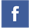 www.facebook.com/yanchepsurflifesaving/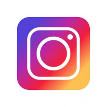 www.instagram.com/yanchepsurflifesavingclub/and remember to regularly check in on our website too yanchepsurflifesavingclub.com.auIf your contact details change, please email yanchepnippers@gmail.comAgeDate of BirthSLSWA Age GroupCarnivalsCompetition proficiency swim
7 01/10/2010-30/09/2011U8Little Nippers CarnivalNot applicable8 01/10/2009-30/09/2010U9Little Nippers CarnivalNot applicable 9 01/10/2008-30/09/2009U10Nippers CarnivalMinimum 100m open water swim in 9 minutes10 01/10/2007-30/09/2008U11Nippers CarnivalMinimum 100m open water swim in 8 minutes11 01/10/2006-30/09/2007U12Nippers CarnivalMinimum 288m open water swim in less than 9 minutes. 12 01/10/2005-30/09/2006U13Nippers CarnivalMinimum 288m open water swim in less than 9 minutes. 13 01/10/2004-30/09/2005U14Senior CarnivalMinimum 288m open water swim in less than 9 minutes. 14 01/10/2003-30/09/2004U15Senior CarnivalMinimum 288m open water swim in less than 9 minutes. 15 01/10/2002-30/09/2003U16Senior CarnivalMinimum 288m open water swim in less than 9 minutes. 16 01/10/2001-30/09/2002U17Senior CarnivalMinimum 288m open water swim in less than 9 minutes. Beach Competition training.This will be one afternoon during the week, and will focus on:	Beach Sprints	Relays	Beach Flags	General FitnessWater Competition Training:This will be Sunday morning 7:45 for 8:00am sharp start (TBC) , we will focus on:	Board technique	Board Race	Board Rescue	Surf Race	Iron Man/Woman Race2018/19CarnivalsU8 & U9 Little NippersU10-U13 Nipper U14+ Senior Development-18 November 2018Alkimos Beach-Round 113 January 2019 Swanbourne Beach2 December 2018Coogee Beach11 November 2018Leighton BeachRound 210 February 2019 Cottesloe Beach20 January 2019Mullaloo Beach16 December 2018Trigg BeachRound 3--17 February 2019Secret HarbourQualifier-23 & 24 February 2019Trigg Beach-Championships3 March 2019Sorrento Beach15,16 & 17 March 2019Scarborough Beach9 & 10 March 2019Scarborough Beach